Consumer & Personal Finance	Course No. 22210	Credit: 0.5Pathways and CIP Codes: Family, Community and Consumer Services (19.0799); Business Finance (52.0801); Business Management & Entrepreneurship (52.0799)Course Description: Technical Level: Consumer and Personal Finance teaches essential personal finance skills and habits for independent living as a young adult. Topics explored include career and lifestyle management, savings and investing, credit and debt, insurance, taxes and social security, budget planning, rental leases, auto financing, and consumer protection. Activities will focus on students making decisions that will assist them with living on their own. Directions: The following competencies are required for full approval of this course. Check the appropriate number to indicate the level of competency reached for learner evaluation.RATING SCALE:4.	Exemplary Achievement: Student possesses outstanding knowledge, skills or professional attitude.3.	Proficient Achievement: Student demonstrates good knowledge, skills or professional attitude. Requires limited supervision.2.	Limited Achievement: Student demonstrates fragmented knowledge, skills or professional attitude. Requires close supervision.1.	Inadequate Achievement: Student lacks knowledge, skills or professional attitude.0.	No Instruction/Training: Student has not received instruction or training in this area.Benchmark 1: CompetenciesBenchmark 2: CompetenciesBenchmark 3: CompetenciesBenchmark 4:	 CompetenciesBenchmark 5:	 CompetenciesBenchmark 6: CompetenciesI certify that the student has received training in the areas indicated.Instructor Signature: 	For more information, contact:CTE Pathways Help Desk(785) 296-4908pathwayshelpdesk@ksde.org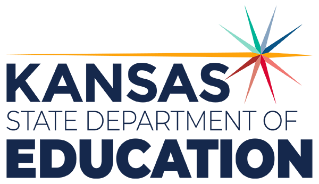 900 S.W. Jackson Street, Suite 102Topeka, Kansas 66612-1212https://www.ksde.orgThe Kansas State Department of Education does not discriminate on the basis of race, color, national origin, sex, disability or age in its programs and activities and provides equal access to any group officially affiliated with the Boy Scouts of America and other designated youth groups. The following person has been designated to handle inquiries regarding the nondiscrimination policies:	KSDE General Counsel, Office of General Counsel, KSDE, Landon State Office Building, 900 S.W. Jackson, Suite 102, Topeka, KS 66612, (785) 296-3201. Student name: Graduation Date:#DESCRIPTIONRATING1.1Explore job and career options in relation to developing the student’s Individual Plan of Study (IPS), personal interest, financial goals & desired lifestyle.
financial goals and desired lifestyle.1.2Compare the cost associated with postsecondary education and or training. 1.3Review workforce and labor market information to determine needs when developing a career plan.1.4Compare sources of personal income and compensation such as employee benefits and employer contributions and noting the impact of inflation and future needs (e.g. insurance, paid sick leave, vacation leave, family leave, retirement packages).1.5Identify local, state, and national taxes and other deductions that impact net income and budgeting.1.6Analyze factors that affect net income including W-4 withholding, completing federal and state tax forms, and examining retirement and healthcare savings programs (e.g. interpreting a pay stub, W2, W4, 1040, 1099).1.7 Understand federal, state, and local taxes fund government-provided goods, services, and transfer payments to individuals. The major types of taxes are income taxes, payroll taxes, property taxes, and sales taxes.#DESCRIPTIONRATING2.1Recognize the responsibilities associated with personal financial decisions based on values, priorities, and goals as life circumstances change and affect others (e.g. budgeting for a variety of life settings, cost of raising a child, cost of continuing education, shared financial accounts, cost of caring for elderly parents, power of attorney, wills, living wills, trusts).2.2Demonstrate the ability to set SMART individual and family financial goals.2.3Analyze and create a long-term personal financial plan and a personal budget, including net worth, goals, spending flows, savings, investing, insurance, charitable gifts, estate plan and will, which can be monitored and modified as situations change (e.g. housing options, transportation options, food & nutrition options, utilities expenditures, clothing expenditures, leisure activities, planning for post-secondary or certification).2.4Analyze how sales and property taxes impact financial decisions such as when buying a car or house.2.5Make criterion-based financial decisions by systematically considering alternatives and consequences when preparing for the impact of inflation, taxation, and short term and long term circumstantial changes.2.6Use reliable resources and professionals such as a financial advisor, attorney, or tax advisor when making financial decisions to ensure that they are objective, accurate and current.2.7Apply communication strategies when discussing and negotiating financial issues to ensure that each party’s responsibilities and goals are achieved.2.8Analyze the requirements of contractual obligations (e.g. factors that make a contract legal and binding, terms of credit card/loan agreements, terms of renter’s or homeowners insurance policy, terms of a health insurance plan, landlord rights and responsibilities, apartment lease agreement terms, small claims to solve a dispute, employment related disputes).2.9Develop a management system for keeping, using and maintaining financial records (e.g. system for determining records needed, mode of storage (paper vs paperless), accessibility and security of records, deductible and non-deductible expense documents, tax credit documents).2.10Enhance development of employability skills to spending and saving practices (e.g. critical thinking, creativity, goal setting, problem solving, decision making, leadership, management, cooperation).2.11Apply consumer skills to spending and saving decisions (comparison shopping, owning vs renting, reaching major expenditures, charitable giving).2.12Understand the existence of federal policies regarding consumer rights, responsibilities, and consumer protection laws.2.13Use bank account documents and procedures to maintain and reconcile accounts.2.14Determine budgeting considerations related to pay periods and different payment methods.2.15Identify the procedure to access community resources and services for consumers and families.#DESCRIPTIONRATING3.1Analyze opportunity costs of financial decisions including the benefit of return on investment.3.2Compare and contrast financial institutions and their services (e.g. credit union, privately owned bank, web-based banking and tools).3.3Compare sources of personal income and compensation such as employee benefits and employer contributions and noting the impact of inflation and future needs (e.g. insurance, paid sick leave, vacation leave, family leave, retirement packages).3.4Evaluate health related considerations of employment to meet the needs of consumers and their families.3.5Examine internal and external factors that affect family and consumer decisions (e.g. media/advertising, the economy, environmental issues, culture, geographic region of residence, and availability of resources such as time, skills, knowledge, and money, impact of business and industry trends, consumer research and reporting).#DESCRIPTIONRATING4.1Evaluate fees, tax advantages, and liquidity of savings and investment alternatives to meet different objectives.4.2Evaluate investment alternatives such as mutual funds, stocks, bonds.4.3Understand the prices of financial assets change in response to market conditions, interest rates, company performance, new information, and investor demand.4.4Analyze risk management strategies for long-term financial security (e.g. investment alternatives, practicing safe investing, 401K, 403b, IRA, Roth IRA, etc.).4.5Use reliable resources and professionals such as a financial advisor, attorney, or tax advisor when making financial decisions to ensure that they are objective, accurate and current (e.g. internet vs governmental protection agencies, advertisements vs reading the labels and consumer ratings).4.6Understand many investors buy and sell financial assets through discount brokerage firms that provide inexpensive investment services and advice using financial technology.#DESCRIPTIONRATING5.1Analyze the types of information needed and the costs of credit (grace period, repayment options, interest rate, interest calculation, and fees, net worth impact) as well as the benefits and disadvantages of various types of credit.5.2Summarize a borrower’s rights and responsibilities related to credit reports including their value, permissible uses, primary reporting agencies, factors impacting scores, accessibility, retention, impact on credit cost and credit accessibility, and methods of disputing inadequacies.5.3Apply strategies to avoid or correct debt management problems such as working with lenders, consumer credit counseling agencies and obtain knowledge of the impact of bankruptcy and student loan obligations.5.4Summarize major consumer credit laws including Equal Credit Opportunity Act, Federal Trade Commission, consumer Financial Protection Bureau, state agencies, Fair Debt Collection Practices Act, garnishment and repossession laws.5.5Understand the different consumer loan options and how to establish credit.#DESCRIPTIONRATING6.1Describe the risks, protections, features and costs and responsibilities associated with different payment methods.6.2Understand the role of estate planning and financial assistance for family left behind as it relates to risk management and protections (e.g. health, disability, long-term care, life insurance, requirements for coverage, sources of insurance).6.3Identify behaviors/strategies that reduce the risk of identity theft/consumer fraud.6.4Identify common types of risks and basic risk management methods such as self-insurance, extended warranty, insurance, and describe insurance regulatory agencies and the consequences of insurance fraud.6.5Justify reasons for various insurance products for individuals and families by differentiating types of coverages, factors impacting premiums, minimum coverages and demonstrating an understanding of completing an insurance application and an insurance claim (e.g. property, liability, health, disability, long-term care, life).